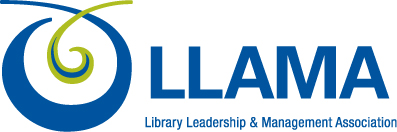 Library Leadership and Management Association, a Division of the American Library Association,   60611Phone: 800-545-2433, ext. 5032www.ala.org/llamaALA/AIA Library Buildings Award 2017Juror Application Form
Application Deadline: December 31, 2015Return application via email: kward@ala.orgThe ALA/AIA Library Building Awards are co-sponsored by the American Library Association (ALA) and the American Institute of Architects (AIA). The competition recognizes excellence in the architectural design and planning of libraries, and is managed by the LLAMA Buildings and Equipment Section (BES) Library Buildings Awards Committee.Selection of an awards jury considers the juror applicants’ experiences in terms of type of libraries represented, project sizes, geographic areas, and previous jury experiences.  Applicants must be an ALA/LLAMA member and have library building project experience. ALA members who are architects must apply through AIA. Members of the LLAMA Board of Directors, the LLAMA BES Executive Committee, or the LLAMA BES Library Buildings Awards Committee are not eligible to serve as a juror.  Anticipated time commitments for selected jurors include:Attending jury orientation at the 2016 ALA Annual Conference in OrlandoVirtual review and discussion of entries, and selection of winning projects in early 2017Attending the Awards Presentation Program at the 2017 ALA Annual Conference in Chicago, and participating in the orientation meeting for new jurorsApplicant Name: Address:City: 						State: 		Zip: Library/Firm Name:Work Phone:					E-mail: Home Phone:				            Cell Phone: I realize that projects presented in the jurying process are disqualified if any juror has served as a consultant to, or as an architect for, the project, or is in any way affiliated with the project.  I fully expect to fulfill the duties of a juror.Print Name:  ______________________________________Signature: _________________________________  Date: __________________For all questions use as much space as needed to clearly articulate your experience and qualifications to serve as a juror.Applicant Experience: Please indicate any previous experience on design juries.Applicant Expression of Interest: Please indicate what you believe you can contribute to this jury.Other Considerations: Please indicate any other experience that may contribute to your application.Please detail your involvement in three (3) of your most recent library building projects, at least one of which was completed in the past five years or is now in progress. Project 1Name of Library: Location: (City, State)Library Type:	____Public     ____Academic     _____School    _____SpecialProject Type:	____New      ____Addition    ____Renovation
Gross Square Footage:                                               Project Budget:    $Completion Date:Architect(s):Brief Description of the Project:Describe Your Level and Degree of Involvement:Project 2Name of Library: Location: (City, State)Library Type:	____Public     ____Academic     _____School    _____SpecialProject Type:	____New      ____Addition    ____RenovationGross Square Footage:                                               Project Budget:    $Completion Date:Architect(s):Brief Description of the Project:Describe Your Level and Degree of Involvement:Project 3Name of Library: Location: (City, State)Library Type:	____Public     ____Academic     _____School    _____SpecialProject Type:	____New      ____Addition    ____Renovation
Gross Square Footage:                                               Project Budget:    $
Completion Date:
Architect(s):Brief Description of the Project:Describe Your Level and Degree of Involvement:________________________________________________________________________Please email completed application form, with a personal resume, to Kerry Ward, kward@ala.org, by December 31, 2015.